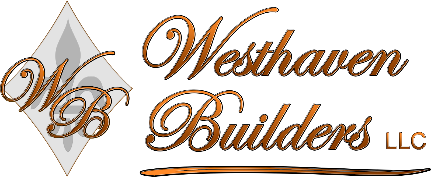           "Demanding Excellence" Commercial Construction Project Manager - Saint Clair, MIWesthaven Builders is a General Contractor based in St. Clair, MI. We specialize in Assisted Living Facilities across the country. Currently we are looking for Construction Project Manager with a strong emphasis on Commercial Buildings.Project Manager responsibilities to include but not limited to:Manage 1-3 Assisted Living Builds at any given time - Including the "Project Team" support of each project which will include a Superintendent(s) as well as accounting and administrative help from the home officePre-Construction review/coordination with ownership and design teamsCoordinate Bidding as necessary amongst the Project Team - Contractor solicitation, bid coverage, scope review and creation, contracting/awardingCreate, manage, and update project schedule as necessary while communicating and distributing to subcontractors and ownershipBudget Management - Cost Tracking, Contracts, Change Orders, AIA Billings, accounting coordinationEnforcing site safety rules to minimize work-related accidents and injuries.Analyzing blueprints to ensure that construction project meets the architectural and owner's design, safety, and budget specifications.Recommending changes to construction operations or procedures to increase efficiency, to maintain project within budget and to ensure project stays on schedule.Project Manager Requirements:5 years minimum experience in construction and managementBachelor's degree in Construction Management, Construction Science/Engineering, Civil Engineering or related field is not required but preferredProven experience working as a Project ManagerSound knowledge of building codes and construction safety regulationsWorking knowledge of construction tools and equipmentExcel in technological competency specifically in ProCore, Microsoft Office Suite programs, Cloud Based Softwares, Google Drive, QuickbooksOutstanding leadership skillsStrong analytical and problem-solving skillsExcellent organizational and communication skillsTravel will be required as necessary, roughly 1-2 times a month for 1-3 days at a time as necessaryContact: Roger Waters      231-838-0247     rogerconfidential1@gmail.com